Н А К А З23.01.2017                                                                                                      № 36Про внесення змін до наказуУправління освіти від 27.12.2016№254 «Про направлення на курсипідвищення кваліфікації педагогічнихпрацівників»У зв’язку з хворобою вихователя  ДНЗ №253 Гудиліної  Л.М.Н А К А З У Ю:1. Внести зміни до п.1 наказу Управління освіти від 27.12.2016 №254 «Про направлення на курси підвищення кваліфікації педагогічних працівників»:1) виключити з переліку педагогічних працівників, які направляються на курси підвищення кваліфікації з 27.01.2017 без відриву від виробництва (за окремим графіком) за напрямом «Вихователі ДНЗ», Гудиліну Л.М. (ДНЗ №253);2) включити до переліку педагогічних працівників, які направляються на курси підвищення кваліфікації з 27.01.2017 без відриву від виробництва (за окремим графіком) за напрямом «Вихователі ДНЗ», Бережну А.Ю. (ДНЗ №253).Решту пунктів залишити без змін.2. Завідувачу ЛКТО Фесенко О.В. розмістити цей наказ на сайті Управління освіти.До 25.01.20173. Контроль за виконанням наказу покласти на заступника начальника Управління освіти Прохоренко О.В.Начальник Управління освіти	                               	    О.С.НижникЗ наказом ознайомлені:Прохоренко О.В.Іголкіна Т.І.Фесенко О.В.	Стецко О.М.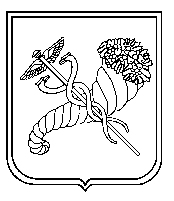 